Предмет:  русский язык                                          Школа-лицей №88ФИО учителя:  Азатова Дэмижян ШубартаевнаКласс: 2 «В»Предмет:  русский язык                                          Школа-лицей №88ФИО учителя:  Азатова Дэмижян ШубартаевнаКласс: 2 «В»Предмет:  русский язык                                          Школа-лицей №88ФИО учителя:  Азатова Дэмижян ШубартаевнаКласс: 2 «В»Предмет:  русский язык                                          Школа-лицей №88ФИО учителя:  Азатова Дэмижян ШубартаевнаКласс: 2 «В»Тема урокаТема урокаБольшая  (прописная) буква  в собственных  именах.Большая  (прописная) буква  в собственных  именах.Сквозная темаСквозная тема«В здоровом теле – здоровый дух!»«В здоровом теле – здоровый дух!» Цели обучения  Цели обучения 2.1.5.1строить монологическое высказывание на заданную и интересующую учащихся тему, раскрывая тему и основную мысль на основе опорных слов.2.2.4.2определять художественные и нехудожественные тексты (стихотворение, рассказ, статья).2.3.7.9 писать имена собственные с большой буквы.2.1.5.1строить монологическое высказывание на заданную и интересующую учащихся тему, раскрывая тему и основную мысль на основе опорных слов.2.2.4.2определять художественные и нехудожественные тексты (стихотворение, рассказ, статья).2.3.7.9 писать имена собственные с большой буквы.Цель урокаЦель урокаВсе учащиеся смогут:- писать имена собственные с заглавной буквы, участвовать в диалоге.Большинство учащихся смогут:- определять собственные и нарицательные имена существительные, определять художественные и нехудожественные тексты, подбирать ассоциации к существительному.Некоторые учащиеся смогут:- находить толкование слова по словарю, писать рассказ о себе, пользуясь ключевыми словами.Все учащиеся смогут:- писать имена собственные с заглавной буквы, участвовать в диалоге.Большинство учащихся смогут:- определять собственные и нарицательные имена существительные, определять художественные и нехудожественные тексты, подбирать ассоциации к существительному.Некоторые учащиеся смогут:- находить толкование слова по словарю, писать рассказ о себе, пользуясь ключевыми словами.Критерии оцениванияКритерии оценивания- пишет имена собственные с заглавной буквы;- определяет собственные и нарицательные имена существительные;- составляет рассказ о себе, используя ключевые слова;- находит толкование слов в словаре.- пишет имена собственные с заглавной буквы;- определяет собственные и нарицательные имена существительные;- составляет рассказ о себе, используя ключевые слова;- находит толкование слов в словаре.Языковые целиЯзыковые целиКлючевые слова и фразы:Имена собственные, имена нарицательные, географические названия, пьедестал, спорт. Фразы для диалога:- Какой вид спорта нравится?- Какие знаешь названия городов в Казахстане?Ключевые слова и фразы:Имена собственные, имена нарицательные, географические названия, пьедестал, спорт. Фразы для диалога:- Какой вид спорта нравится?- Какие знаешь названия городов в Казахстане?Привитие ценностейПривитие ценностейЦенности, основанные на национальной идее «Мәңгілік ел»: сотрудничество, уважение друг к другу, патриотизм, принимать мнение другого. Ценности, основанные на национальной идее «Мәңгілік ел»: сотрудничество, уважение друг к другу, патриотизм, принимать мнение другого. Межпредметная связьМежпредметная связьЛитературное чтение, физическая культураЛитературное чтение, физическая культураНавыки пользования ИКТНавыки пользования ИКТпрезентацияпрезентацияПредварительные знанияПредварительные знанияСтроят монологическое высказывание на заданную и интересующую тему, раскрывая тему и основную мысль на основе опорных слов, различают синонимы, антонимы, омонимы и понимают их роль в тексте, различают имена существительные, прилагательные, глаголы, предлоги, союзы; определять их роль в предложении.Строят монологическое высказывание на заданную и интересующую тему, раскрывая тему и основную мысль на основе опорных слов, различают синонимы, антонимы, омонимы и понимают их роль в тексте, различают имена существительные, прилагательные, глаголы, предлоги, союзы; определять их роль в предложении.Ход урокаХод урокаХод урокаХод урокаЗапланированныеэтапы урокаВиды запланированных упражнений урокаВиды запланированных упражнений урокаРесурсыНачало урокаСередина урокаСоздание положительного эмоционального настроя: Повернулись друг к другу, взялись за руки, улыбнулись и пожелали другу хорошего дня.(К) ЦелеполаганиеЗадание «Отгадай словосочетание»Цель:прочитать словосочетание.Если вы уберёте все непарные глухие согласные, то прочитаете главное словосочетание нашего урока.- Что получилось? (Большая буква)Как думаете, о чём будем говорить на уроке? (о правописании большой или заглавной буквы в именах существительных)ФО: словесное поощрение.Вы – молодцы! Очень хорошо справились с заданием!(П) Задание: «Найди пару». Цель:распределят слова по группам.      У вас на партах лежат карточки со словами. - Подумайте, на какие группы можно разделить данные слова?ФО: «Проверка по образцу» (взаимооценивание).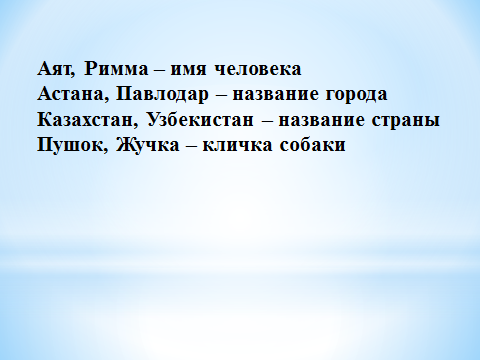 - На сколько групп разделили слова?- Почему?- Что общего заметили в словах?- Над чем будем работать на уроке? (работать над словами, которые пишутся с большой буквы)- Как называются слова, которые пишут с заглавной буквы?     Если учащиеся выполнили все верно,на их лист с таблицей прикрепляют стикер с солнышком улыбающимся, если есть ошибки - солнышко обычное.Физкультминутка.       Если я назову слово, которое нужно писать с заглавной буквы – хлопаете. Если с маленькой буквой – приседаете. (Астана, город,  Караганда, деревня, стул, Александр, кошка, Мурка, кот, Мурзик, дедушка, Абай, девочка, Галя)(И) Приём «Найди и запиши»(АМО).Цель:определят соотношение собственных и нарицательных имён существительных.Задание.       У вас на парте лежит карточка с определениями, где написаны слова или словосочетания. Вам нужно в течение 1 минуты найти в классе соответствующее имя собственное и заполнить карточку. По классу развешаны слова:        Петропавловск, Иванович, спорт, Барсик, Казахстан, Илья, Ишим. - Какое слово оказалось лишним?- Почему оно лишнее? (нарицательное)- Что означает слово спорт?Дополнительный источник информации.     Обратимся к толковому словарю С.И.Ожегова. Ученик находит толкование слова и читает: «Спорт-а, м, 1. Составная часть физической культуры - комплексы физических упражнений для развития и укрепления организма, соревнования по таким упражнениям и комплексам, а также система организации и проведения этих соревнований. Заниматься спортом. Национальные виды спорта.»Полиязычие: спорт-sport-спорт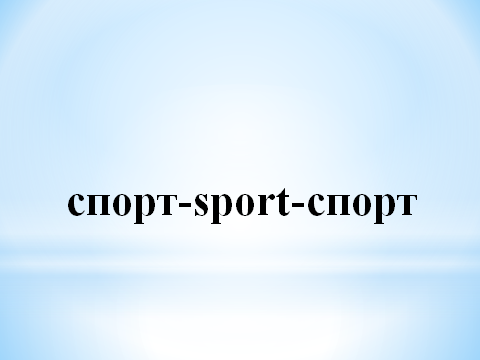 - Какихзнаете казахстанских спортсменов?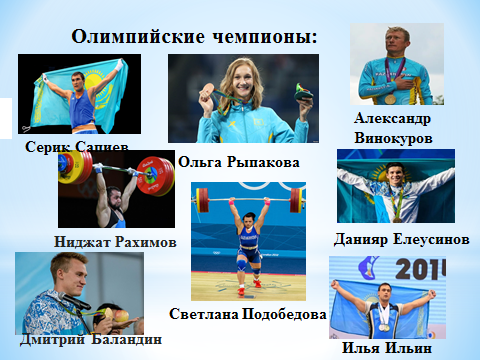 - Как думаете, какое чувство испытывали спортсмены, когда держали флаг Казахстана?- Можно ли их назвать патриотами Отечества?- А вы можете стать спортсменом?- Что нужно для этого делать? (дети высказывают свое мнение)(К) Приём «Ассоциативный ряд»(АМО).Цель:подобрать ассоциации к слову спортсмен Давайте подберём ассоциации к слову спортсмен.       Учащиеся предлагают свои ассоциации к термину спортсмен. Взаимосвязи фиксируются на доске.СпортсменХудой, выносливый, сильный, олимпиада, здоровье, сила, тренировка, медаль, победа, бокс, бег, команда, форма, кроссовки, рекорд.ФО: приём «Пьедестал»(самооценивание).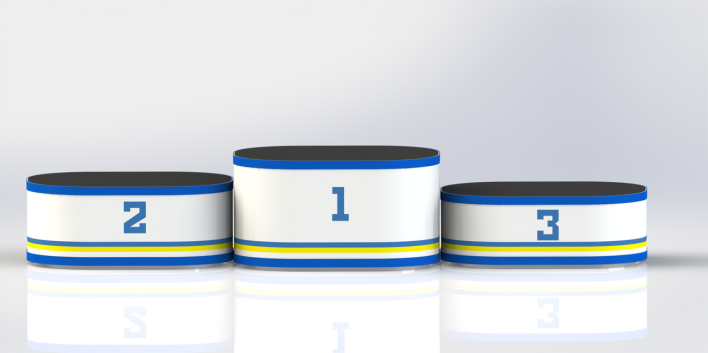 - Если бы вы были спортсменом, по тому, как усвоили правописание собственных и нарицательных существительных, на какую ступень почёта встали бы?Я усвоил хорошоЯ тему усвоил, но еще требуется подсказкаЯ понял, но не совсем хорошо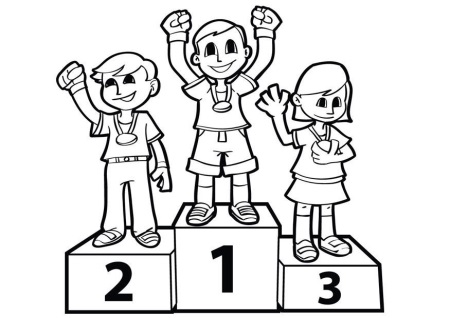 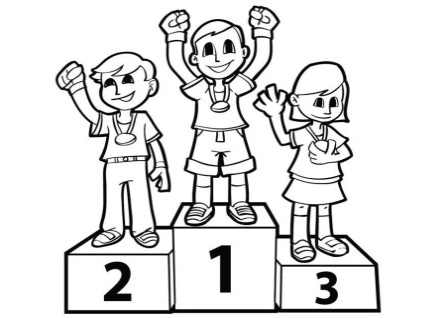 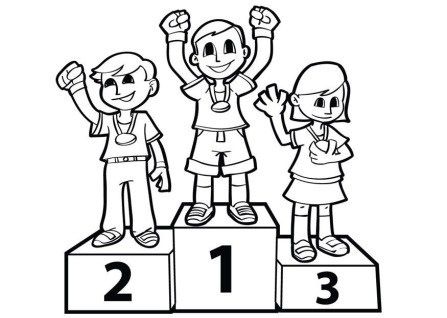 Для закрепления знания учащегося раздаются карточки с дифференцированными заданиями.ФО (И)Задание «Большая  буква» (разноуровневые задания)Цель:писать имена собственные с большой буквы, определять вид текста, писать рассказ о себе используя ключевые слова.Критерии оценивания: - пишет имена собственные с большой буквы;- определяет вид текста;- пишет рассказ о себе используя ключевые словаУМН: применение, навыки высокого порядка.Уровень 1.Вместо точек впишите необходимые имена существительные:     Меня зовут ______________ . Я живу в городе __________________ . Наш  город находится на берегу реки ______________ . Я горжусь, что живу в стране ________________________ .Уровень 2.       Определите вид текста:     Во 2 «З» классе учится девочка Амина. Она посещает секцию художественной гимнастики. Девочка занимается гимнастикой уже 4 года. Она заняла 1 место в республиканских соревнованиях по гимнастике. ПроАмину говорят, что она гордость нашего города. __________________________________ В спорте нет путей коротких,И удач случайных нет.Узнаём на тренировкахВсе мы формулу побед.Это стойкость и отвага,Сила рук и зоркость глазЭто честь родного флага, Окрыляющего нас. _____________________ Задание 3.         Используя слова спорт, Астана, живу, увлекаюсь составьте небольшой рассказ о себе. ___________________________________________________________________________________________________________________________________________________________________________________________________ Дескриптор: - подбирает собственные имена существительные;- пишет собственные имена существительные;- определяет вид текста;- составляет рассказ о себе используя ключевые слова.ФО: Приём «Волшебная линеечка».(взаимооценивание)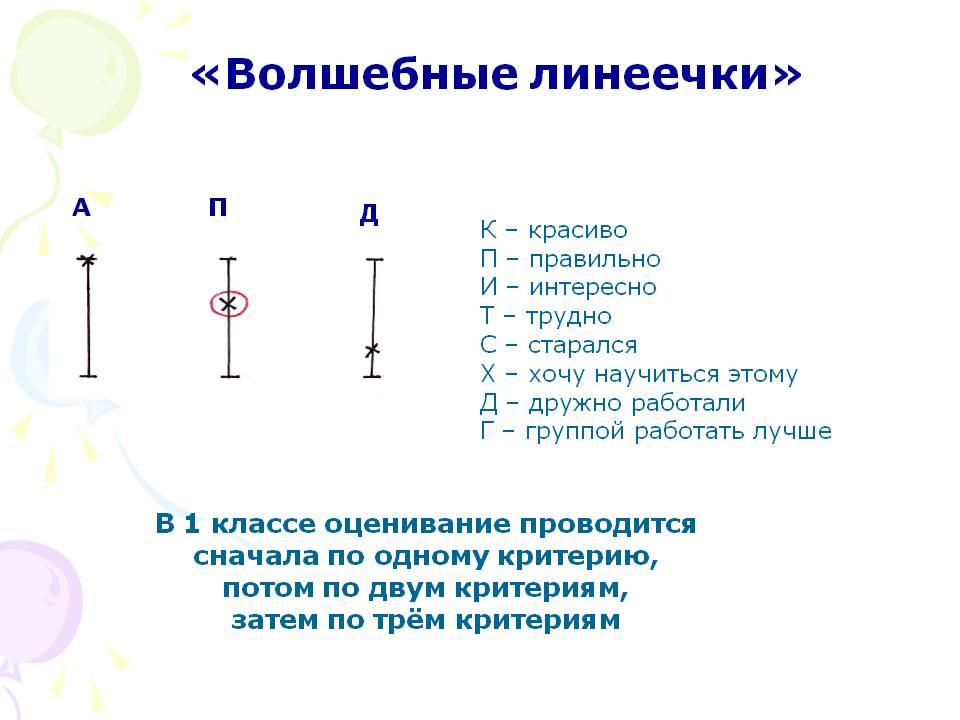 По окончании оценивания 2-3 рассказа зачитываются вслух.РефлексияПриём «Паровозик».     Представьте, что вы – великий спортсмен, прославивший нашу страну. Вы едете на соревнования в поезде.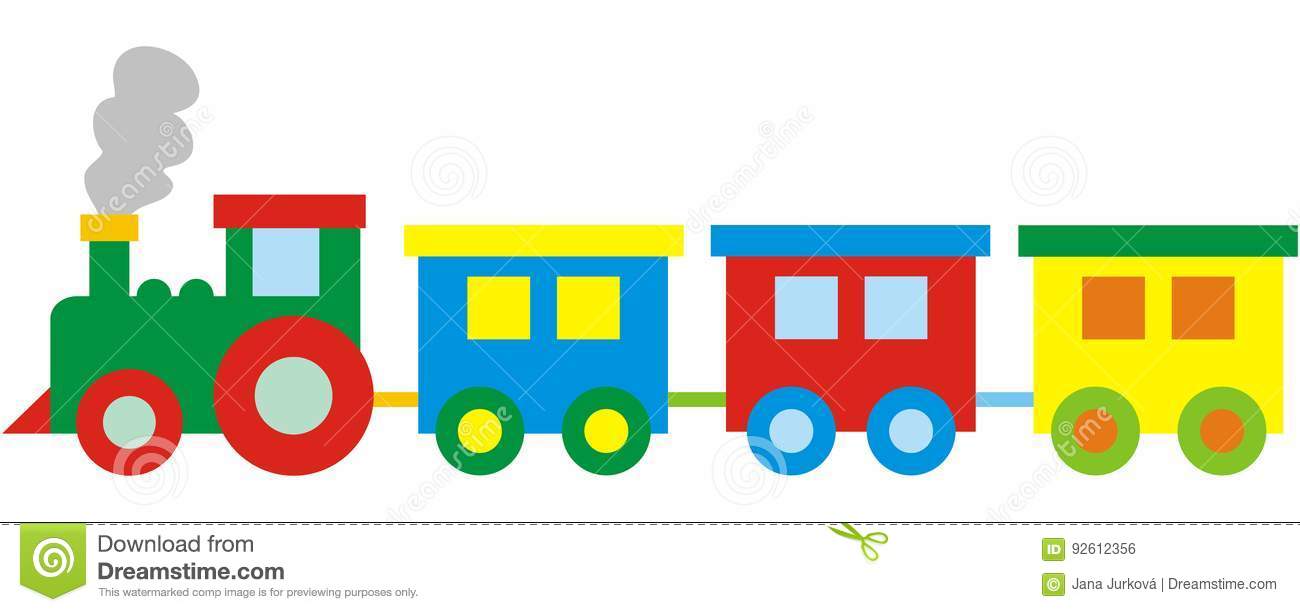 С каким настроением уходите с урока?     На партах лежат чемоданы. - если на уроке вам все было понятно, вы хорошо справились со всеми заданиями – расположите свой чемодан в голубом вагоне;- если вы поняли тему, но испытывали затруднения –в жёлтом вагоне;- если вы еще затрудняетесь, вам было сложно – в красном вагоне. Так же, вы можете написать пожелания друг другу.Домашнее задание: с. 36 упр. 6Создание положительного эмоционального настроя: Повернулись друг к другу, взялись за руки, улыбнулись и пожелали другу хорошего дня.(К) ЦелеполаганиеЗадание «Отгадай словосочетание»Цель:прочитать словосочетание.Если вы уберёте все непарные глухие согласные, то прочитаете главное словосочетание нашего урока.- Что получилось? (Большая буква)Как думаете, о чём будем говорить на уроке? (о правописании большой или заглавной буквы в именах существительных)ФО: словесное поощрение.Вы – молодцы! Очень хорошо справились с заданием!(П) Задание: «Найди пару». Цель:распределят слова по группам.      У вас на партах лежат карточки со словами. - Подумайте, на какие группы можно разделить данные слова?ФО: «Проверка по образцу» (взаимооценивание).- На сколько групп разделили слова?- Почему?- Что общего заметили в словах?- Над чем будем работать на уроке? (работать над словами, которые пишутся с большой буквы)- Как называются слова, которые пишут с заглавной буквы?     Если учащиеся выполнили все верно,на их лист с таблицей прикрепляют стикер с солнышком улыбающимся, если есть ошибки - солнышко обычное.Физкультминутка.       Если я назову слово, которое нужно писать с заглавной буквы – хлопаете. Если с маленькой буквой – приседаете. (Астана, город,  Караганда, деревня, стул, Александр, кошка, Мурка, кот, Мурзик, дедушка, Абай, девочка, Галя)(И) Приём «Найди и запиши»(АМО).Цель:определят соотношение собственных и нарицательных имён существительных.Задание.       У вас на парте лежит карточка с определениями, где написаны слова или словосочетания. Вам нужно в течение 1 минуты найти в классе соответствующее имя собственное и заполнить карточку. По классу развешаны слова:        Петропавловск, Иванович, спорт, Барсик, Казахстан, Илья, Ишим. - Какое слово оказалось лишним?- Почему оно лишнее? (нарицательное)- Что означает слово спорт?Дополнительный источник информации.     Обратимся к толковому словарю С.И.Ожегова. Ученик находит толкование слова и читает: «Спорт-а, м, 1. Составная часть физической культуры - комплексы физических упражнений для развития и укрепления организма, соревнования по таким упражнениям и комплексам, а также система организации и проведения этих соревнований. Заниматься спортом. Национальные виды спорта.»Полиязычие: спорт-sport-спорт- Какихзнаете казахстанских спортсменов?- Как думаете, какое чувство испытывали спортсмены, когда держали флаг Казахстана?- Можно ли их назвать патриотами Отечества?- А вы можете стать спортсменом?- Что нужно для этого делать? (дети высказывают свое мнение)(К) Приём «Ассоциативный ряд»(АМО).Цель:подобрать ассоциации к слову спортсмен Давайте подберём ассоциации к слову спортсмен.       Учащиеся предлагают свои ассоциации к термину спортсмен. Взаимосвязи фиксируются на доске.СпортсменХудой, выносливый, сильный, олимпиада, здоровье, сила, тренировка, медаль, победа, бокс, бег, команда, форма, кроссовки, рекорд.ФО: приём «Пьедестал»(самооценивание).- Если бы вы были спортсменом, по тому, как усвоили правописание собственных и нарицательных существительных, на какую ступень почёта встали бы?Я усвоил хорошоЯ тему усвоил, но еще требуется подсказкаЯ понял, но не совсем хорошоДля закрепления знания учащегося раздаются карточки с дифференцированными заданиями.ФО (И)Задание «Большая  буква» (разноуровневые задания)Цель:писать имена собственные с большой буквы, определять вид текста, писать рассказ о себе используя ключевые слова.Критерии оценивания: - пишет имена собственные с большой буквы;- определяет вид текста;- пишет рассказ о себе используя ключевые словаУМН: применение, навыки высокого порядка.Уровень 1.Вместо точек впишите необходимые имена существительные:     Меня зовут ______________ . Я живу в городе __________________ . Наш  город находится на берегу реки ______________ . Я горжусь, что живу в стране ________________________ .Уровень 2.       Определите вид текста:     Во 2 «З» классе учится девочка Амина. Она посещает секцию художественной гимнастики. Девочка занимается гимнастикой уже 4 года. Она заняла 1 место в республиканских соревнованиях по гимнастике. ПроАмину говорят, что она гордость нашего города. __________________________________ В спорте нет путей коротких,И удач случайных нет.Узнаём на тренировкахВсе мы формулу побед.Это стойкость и отвага,Сила рук и зоркость глазЭто честь родного флага, Окрыляющего нас. _____________________ Задание 3.         Используя слова спорт, Астана, живу, увлекаюсь составьте небольшой рассказ о себе. ___________________________________________________________________________________________________________________________________________________________________________________________________ Дескриптор: - подбирает собственные имена существительные;- пишет собственные имена существительные;- определяет вид текста;- составляет рассказ о себе используя ключевые слова.ФО: Приём «Волшебная линеечка».(взаимооценивание)По окончании оценивания 2-3 рассказа зачитываются вслух.РефлексияПриём «Паровозик».     Представьте, что вы – великий спортсмен, прославивший нашу страну. Вы едете на соревнования в поезде.С каким настроением уходите с урока?     На партах лежат чемоданы. - если на уроке вам все было понятно, вы хорошо справились со всеми заданиями – расположите свой чемодан в голубом вагоне;- если вы поняли тему, но испытывали затруднения –в жёлтом вагоне;- если вы еще затрудняетесь, вам было сложно – в красном вагоне. Так же, вы можете написать пожелания друг другу.Домашнее задание: с. 36 упр. 6Набор буквКарточкаСлайд Стикеры с солнышкомтаблицыпесочные часыкарточки со словами, Толковый словарь С. И. ОжеговаСлайдСлайдПьедестал.  Человечки индивидуально у каждого ученикаЛисты с заданиямиwww.sportykid.ruДифференциацияПланирование дифференцированных целей урока (все, большинство, некоторые).Смена форм работы в классе: индивидуальная, парная, коллективная.Разноуровневые задания учащихся «Большаябуква».Поддержка учащихся с низкой мотивацией.Рефлексия Приём «Паровозик».Оценивание(К) Задание «Отгадай словосочетание» - ФО; словесное поощрение(П) Задание «Найди пару» - подобрать пары одушевленных и неодушевленных существительных(И) Приём «Найди и запиши» (АМО) –заполнить таблицу(К) Приём «Ассоциативный ряд» - подобрать ассоциации к слову «спортсмен»(П) Приём «Проверка по образцу» - ФО; взаимооценивание(К) Приём «Пьедестал» - ФО; самооценивание(И) Задание «Большая  буква» - ФО; дифференцированные задания(П) Приём «Волшебная линеечка» ФО; взаимооцениваниеРефлексия  Приём «Паровозик» - ФО;самооцениваниеОценивание(К) Задание «Отгадай словосочетание» - ФО; словесное поощрение(П) Задание «Найди пару» - подобрать пары одушевленных и неодушевленных существительных(И) Приём «Найди и запиши» (АМО) –заполнить таблицу(К) Приём «Ассоциативный ряд» - подобрать ассоциации к слову «спортсмен»(П) Приём «Проверка по образцу» - ФО; взаимооценивание(К) Приём «Пьедестал» - ФО; самооценивание(И) Задание «Большая  буква» - ФО; дифференцированные задания(П) Приём «Волшебная линеечка» ФО; взаимооцениваниеРефлексия  Приём «Паровозик» - ФО;самооцениваниеСоблюдение техникибезопасности и здоровьяфизкультминуткаРазнообразные задания.Смена заданий.